采购需求1、本采购需求提供的货物规格、技术参数仅作为说明，投标人在投标中可以选用替代标准，但这些替代标准要相当于或优于本招标文件中技术参数要求的标准，以满足采购人的需求。2、下述标注“▲”的产品为本项目核心产品。残疾人之家（工作站）康复器材品种、参数及数量注：中标供应商在中标公示结束后3日内须提供所投产品的证明材料原件或加盖厂家公章的复印件以及样品一套送至采购人，供采购人确认，如提供样品不满足招标文件参数要求或与所投产品不符将依据招标文件和相关规定给予处理。 品牌型号品名技术参数特点和功能单位数量钱璟E-ZGJ、新盛XS-SZ-06、苏宏SH-SZ-03▲肘关节牵引训练椅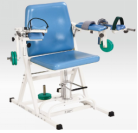 产品符合GB24436—2009《康复训练器械安全通用要求》国家标准主要技术指标和参数    1）外形尺寸：1010mm×1270mm×1190mm±50mm    2）升降支架调节距离：85mm±50mm    3）前臂垫调节距离：230mm±50mm    4）角度调节支架调节角度：20°±3°    5）靠背垫调节角度：10°±3°    6）★前臂支架调节角度：145°±3°，须提供省级及以上质量检验机构出具的检验（检测）报告扫描件或影印件。    7）哑铃片质量及数量：4磅/块，共6块8）座垫额定承载：2000N产品用途适用于肘关节牵引训练，改善肘关节的活动范围。牵引的质量及方向、座椅高度、固定部位均可调节。张205钱璟E-PKQ、新盛XS-QS-05、苏宏SH-QS-0偏瘫康复器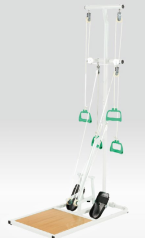 产品符合GB24436—2009《康复训练器械安全通用要求》国家标准1、外形尺寸（长×宽×高）：870mm×480mm×1670mm（±50mm）。
2、★拉环最大行程≥350mm；须提供省级及以上质量检验机构出具的检验（检测）报告扫描件或影印件。3、绳索、拉环额定承载：≥500N。
4、滑轮额定承载：≥1000N。产品用途
    适用于偏瘫者利用健康一侧的肢体对患侧肢体进行被动性训练，增加关节活动度。台205钱璟E-GST-01、新盛XS-XZ-01、苏宏SH-XZ-01股四头肌训练椅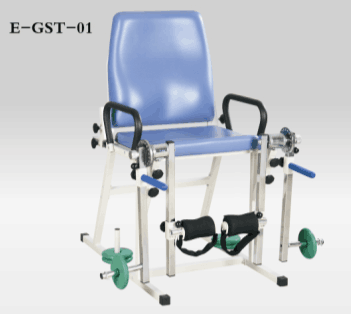 产品符合GB24436—2009《康复训练器械安全通用要求》国家标准主要技术指标和参数
1、外形尺寸（长×宽×高）：1120mm×1130mm×1200mm（±50mm）
2、座面高度：≤670mm
3、座面宽度：≥550mm
4、升降支架可调距离：200mm（±50mm）
5、小腿垫可调距离：470mm（±15mm）
6、助力手柄可调距离：350mm（±15mm）7、★小腿支架摆动角度≥120°，须提供省级及以上质量检验机构出具的检验（检测）报告扫描件或影印件。
8、座垫额定承载：≥2000N9、靠背垫额定承载：≥750N
10、哑铃片质量及数量：每块4磅，共10块11、支撑保护套材质：PUC复合面料，电压：DC12V12、有三种定时模式：10、20、30分钟13、5档电机循环速度14、加热模式有3档调节：低温、中温、高温15、★稳定性：设备在正常使用时倾斜10°，应不失衡，须提供省级及以上质量检验机构出具的检验（检测）报告扫描件或影印件。一、产品特性
    1）小腿支架摆动范围可调。
    2）运动阻力可通过哑铃片进行调节。
    3）靠背垫有坐式和躺式两种状态，可以座姿和卧姿进行训练。
    4）小腿支架高度、小腿垫高度、助力手柄高度可调，适合不同身高人群进行训练。
二、产品用途
    适用于膝关节活动受限者进行股四头肌抗阻力主动运动，也可进行膝关节屈曲伸展牵引训练。张14钱璟O-SMB-01、新盛XS-ZY-12、苏宏SH-ZY-15可调式砂磨板及附件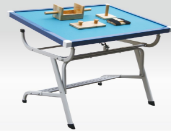 产品符合GB24436—2009《康复训练器械安全通用要求》国家标准主要技术指标和参数
1）外形尺寸（长×宽×高）：1040mm×840mm×855mm（不含附件）（±50mm）
2）砂磨板角度调节：0°～60°3）附件：砂磨斗、摇磨具、单手推板、单手磨具，各1只4）★点压式开关控制台面升降角度调节，须提供省级及以上质量检验机构出具的检验（检测）报告扫描件或影印件。适用于上肢肌力协调活动能力及关节活动度的作业训练。套14钱璟JYC-ZZSC-003、新盛XS-DZSC-003、苏宏SH-DZSC-003电子助视器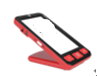 电子助视器多种功能给使用者在生活、学习、工作、娱乐带来便利，极具握感的圆弧阅读手柄与手写支架一体化设计，加上手柄智能开机功能，是电子助视器个性化及人性化的体现。阅读时只需右手握住阅读手柄，如此就可给用户的左手预留出足够的活动空间。主要技术指标和参数
1.屏幕尺寸不低于：5英寸；★2.最小放大倍数≤1倍（支起支架），最大放大倍数≥80倍；须提供省级及以上质量检验机构出具的检验（检测）报告扫描件或影印件。3.待机工作时间≥4小时；4.具有可翻转180°的阅读手柄；5.白色按键，黑色面板，高对比度设计；★6.可通过翻转阅读手柄开机；须提供省级及以上质量检验机构出具的检验（检测）报告扫描件或影印件。7.具有图像冻结功能。冻结后可对图像放大缩小，改变显示模式；★8.不低于17种显示模式；须提供省级及以上质量检验机构出具的检验（检测）报告扫描件或影印件。9.关机后，助视器可记录关机前的放大倍数和显示模式；10.具有视频输出端口；11.可打开关闭按键音；12.可充电电池供电，电池可拆卸；13.可打开关闭助视器辅助照明灯；14.在开机与关机状态下，均可使用手电筒功能；15.具有屏幕亮度调节功能；16.阅读手柄与手写支架一体化设计；17.具有自动关机功能；一、产品特性1）小巧实用，画质清晰；2）极致紧凑设计，带来极致的视觉和握感；3）自动场景识别，让您在任何环境下，都能享受完美画质；4）边角圆弧人性化设计；5）智能背光调节，观看更舒适；6）更贴心、更易用、更美观；二、产品用途适用于低视力、弱视、老年人群。个14钱璟E-YYT-01、新盛XS-XZ-16、苏宏SH-XZ-14▲液压式踏步器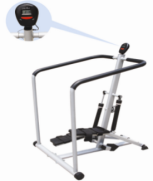 产品符合GB24436—2009《康复训练器械安全通用要求》国家标准主要技术指标和参数
主要技术指标和参数
1）外形尺寸（长×宽×高）：820mm×780mm×1300mm（±50mm）
2）两扶手中心距离：630mm（±50mm）
3）扶手高端中心离地高度：1000mm（±50mm）
4）两踏脚板中心距离：210mm（±50mm）
5）额定承载≥2000N
6、★油缸力值调节档数≥12档，须提供省级及以上质量检验机构出具的检验（检测）报告扫描件或影印件。
7、油缸的工作行程：60mm8、以万向摆动连杆装置为中心运动，万向节满足10万次疲劳试验。9、★稳定性：设备在正常使用时倾斜10°，应不失衡，须提供省级及以上质量检验机构出具的检验（检测）报告扫描件或影印件。一、产品特性
    1）运动阻力分12档可调，适应不同肌力人群使用。
    2）可显示训练时间、速度等训练数据，方便了解训练情况。
二、产品用途
    适用于下肢关节活动度及肌力训练，阻力可调。台14钱璟E-GLC-03、新盛XS-XZ-16、苏宏SH-XZ-16下肢功率车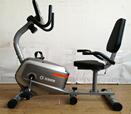 产品符合GB24436—2009《康复训练器械安全通用要求》国家标准
主要技术指标和参数
    1）外形尺寸（长×宽×高）：1300mm×540mm×1040mm（±50mm）
    2）座位前后调节距离：240mm（±50mm）（6档）
    3）额定承载≥1050N适用于下肢关节活动、肌力及协调功能的训练1、高硬度海绵握把2、机台随地形可调3、坐垫可调节；更大、更软，使用更加舒适套14钱璟E-QMQ、新盛XS-QS-02、苏宏SH-QS-1骑马训练器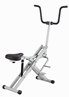 产品符合GB24436—2009《康复训练器械安全通用要求》国家标准主要技术指标和参数
    1）外形尺寸（长×宽×高）：940mm×800mm×1100mm（±50mm）
    2）座垫中心至脚踏板距离：550mm（±50mm）
    3）座垫上下伸展高度范围：600mm～830mm
    4）额定承载≥2000N产品用途
    适用于上下肢的关节活动、肌力及协调功能训练，增强肌体耐力。台191